نفوس تا در ترويج نکوشند بذکر اللّه مشغول و مألوف نيز…حضرت عبدالبهاءOriginal English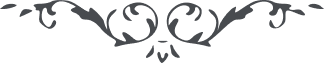 ٢١١ نفوس تا در ترويج نکوشند بذکر اللّه مشغول و مألوف نيز کما ينبغی نگردند و آثار مدد و نصرت ملکوت ابهی مشاهده ننمايند و باسرار الهی پی نبرند و چون لسان بتبليغ مشغول گردد بالطّبع نفس مبلّغ بشور آيد و مغناطيس عون و عنايت ملکوت گردد و چون مرغ سحر از ساز و نواز و نغمه و ترانه خويش بوجد و طرب آيد * 